Лабораторна робота № 8. 
Злиття документівКороткі теоретичні відомостіЗлиття документів - це дуже зручний спосіб створення багатьох документів за єдиним зразком. Прикладом може бути друкування рахунків, що розсилаються поштою усім абонентам деякої компанії. Кожний рахунок містить як загальну для всіх інформацію, так і індивідуальні дані кожного абонента, наприклад його прізвище, адресу, суму для сплати тощо.У злитті беруть участь два файли: Основний документ і Джерело даних. Джерелом даних може служити файл з таблицею Word (або файл бази даних іншого формату: Excel, FoxPro і т.п.), що містить індивідуальні дані всіх абонентів. Основний документ відіграє роль шаблона, що визначає вигляд рахунків. У місцях, куди повинні підставлятися індивідуальні дані абонентів, він містить Поля злиття, імена яких збігаються з найменуваннями стовпців в таблиці джерела даних.У результаті злиття буде сформовано стільки рахунків, скільки рядків (записів) є в джерелі даних. Перед злиттям, інформацію в джерелі даних можна піддати сортуванню і фільтрації.Самостійно вивчіть тему:Злиття документів у Word.Контрольні питанняЩо таке злиття документів і для чого воно застосовується?Що таке джерело даних, і який файл може виконувати його роль?Як створити джерело даних?Як створити основний документ і вставити в нього поля злиття?Як при створенні основного документа здійснювати переключення між відображенням найменувань і значень полів злиття?Як виконати злиття документів?Як перед злиттям виконати сортування у джерелі даних?Як перед злиттям виконати фільтрацію у джерелі даних? . . .Рис. 6Завдання для виконанняСтворіть джерело даних у вигляді документа Word, що містить таблицю з інформацією про студентів (рис. 6). Заповніть в ній довільними даними приблизно 10 рядків так, щоб у списку були як відмінники, так і студенти, що мають незадовільні оцінки з фізики. Простежите, щоб перед таблицею не було жодних символів, у тому числі і недрукованих та запишіть файл джерела даних на диск.Створіть основний документ типу Документ на бланке, але перед тим , як приступати до його редагування, відкрийте джерело даних, скориставшись:
Рассылки / Начало слияния / Пошаговый мастер слияния. Підключіть джерело даних.Відредагуйте основний документ у вигляді шаблона листа (рис. 7), де жирним шрифтом у лапках показані місця вставки полів злиття. Вставка полів здійснюється: Составление документа и вставка полей слияния / Вставить поле слиянияНе забувайте ставити пробіли між полями злиття.Користуючись кнопкою Просмотр результатов ви можете переключатися між відображенням кодів полів злиття і їх значеннями. Це дозволить вам побачити як виглядатиме документ після злиття і належним чином його відформатувати. При цьому переміщення по записах джерела даних здійснюється за допомогою кнопок , де в центрі відображається номер поточного запису.  Якщо ви бажаєте включити цей номер і в сам документ, то натисніть кнопку Добавить поле Word і виберіть у списку поле MERGEREC.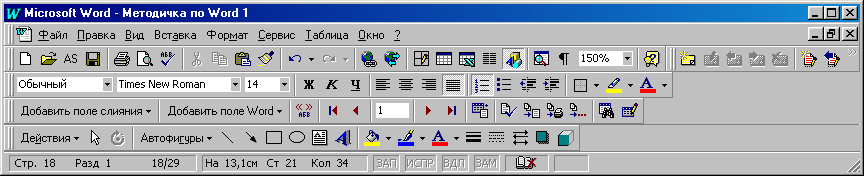  Виконайте злиття документів у новий файл, що міститиме листи для відправлення всім студентам, перерахованим у джерелі даних.Підготуйте ще один основний документ із повідомленням про дату і час перездачі екзамену з фізики (рис. 8). Перед злиттям виконаєте фільтрацію даних так, щоб це повідомлення було відправлено тільки тим, хто має заборгованість з цього предмету.Методом злиття створіть документ, що містить листи з поздоровленнями усім відмінникам.Прізвище Ім’я По батькові Звертання 1-я рядок адреси 2-я рядок адреси ФізикаМатематикаІнформатика Сотникова Ірина Миколаївна Шановна вул. Польова, 4, кв.3 Київ 03107445 Петренко Володимир Миколайович Шановний пл. Слави, 6, кв.128 Київ 04093555 Крючко Борис Іванович Шановний ін. Перемоги, 7, кв.48 Київ 03055234